REQUERIMENTO Nº     /2020.Ementa: Informações acerca de manutenção na Estrada dos Jequitibás.Senhora PresidenteNobres VereadoresJustificativa: 	Considerando que a Estrada dos Jequitibás enfrenta avarias no asfalto e mato alto em muitos pontos, especialmente em curvas acentuadas, o que vem colaborar com possíveis acidentes e prejuízos à população, a Vereadora Mônica Morandi, visando cumprir sua função fiscalizadora, vem pelo presente, respeitosamente e nos termos regimentais desta casa, após a aprovação em plenário, requerer que seja encaminhado o seguinte pedido de informações:A municipalidade tem ciência do estado precário da Estrada?Qual a periodicidade de manutenção no local?Está no cronograma a manutenção na Estrada? Qual a previsão?Na negativa, favor incluir a manutenção, se atentando às varias no asfalto em diversos pontos, mato alto que dificulta a visão, e pintura terrestre de sinalização.Valinhos, 27 de abril de 2020.______________________Mônica MorandiVereadoraFotos anexas.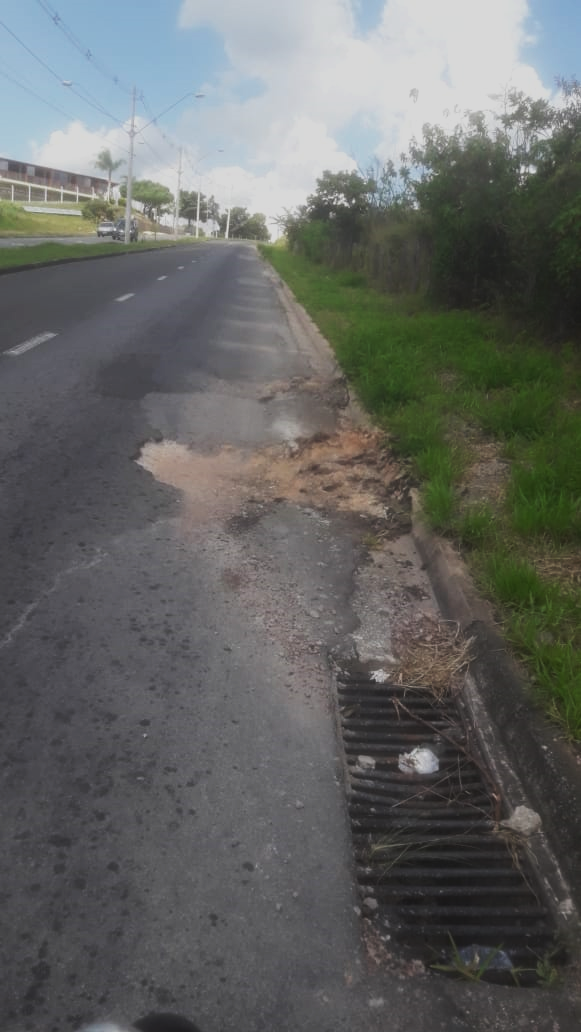 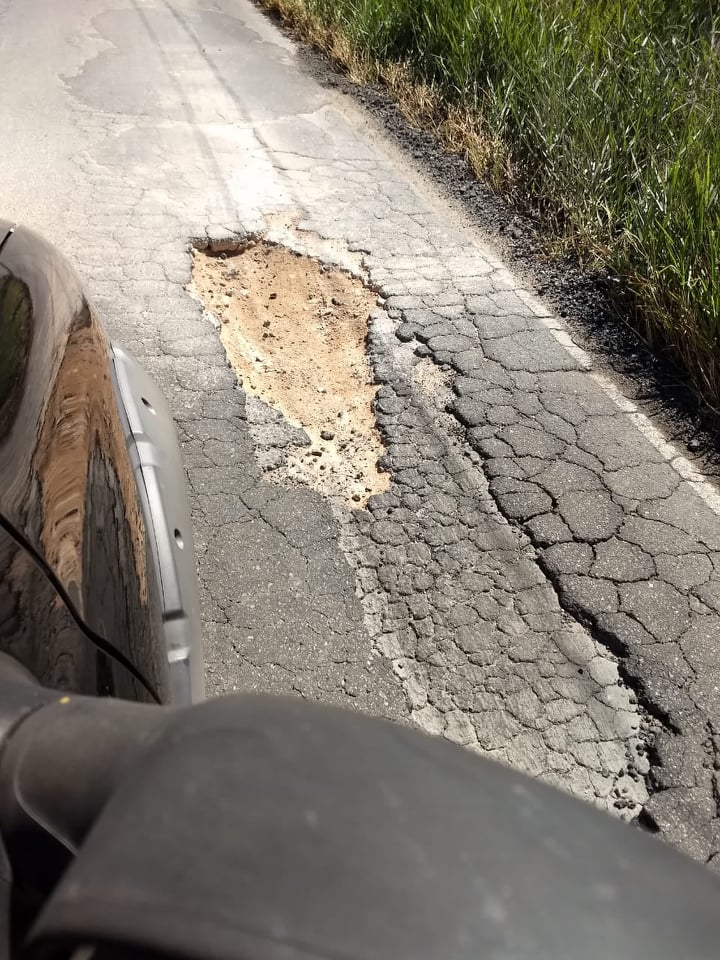 